Question of The Week: WB: 11.11.19How many different colours can you see around you?We will be reading Brown Bear, Brown Bear       By Bill Martin Jr & Eric Carle.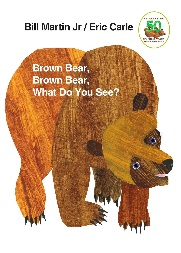 In Maths we will be learning all about Number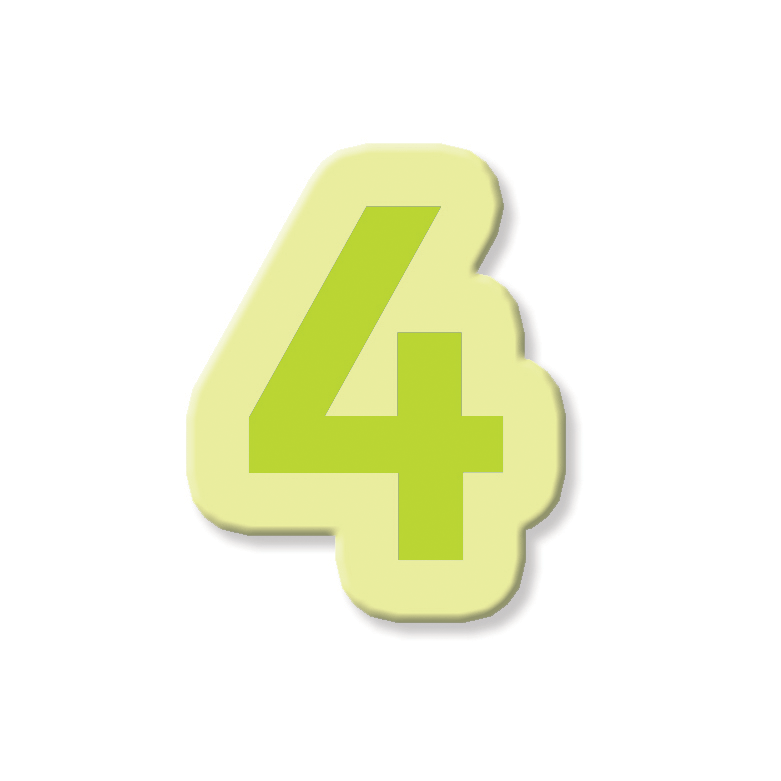 and ways we can represent the number through actions, mark making and counting.We will be going on a colour hunt.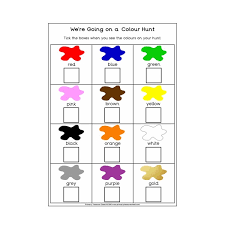 We will be choosing different colours to create pictures and learning how to colour mix.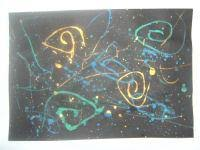 We will continue to practise curly caterpillar letters saying: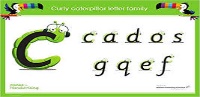 Start at the caterpillars head,come back round under his tummyand curl up for his tail.In Computing we will be learning how to programme BeeBots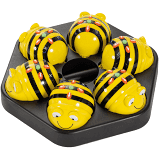 We will be thinking of ideas and working with others to grow ideas.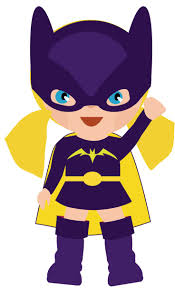 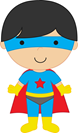 We will be thinking of our own ideas and planning what to do.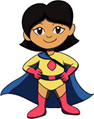 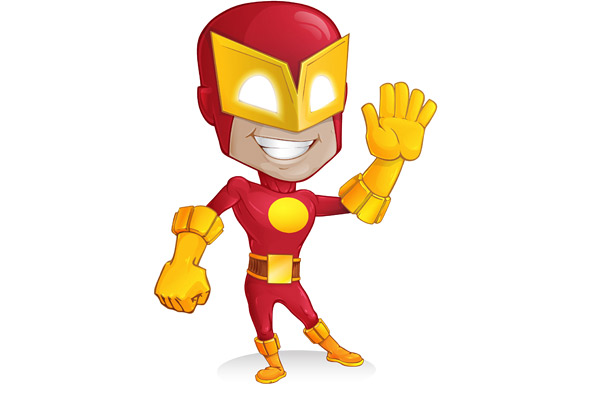 We will start thinking about our Christmas play and learning the songs.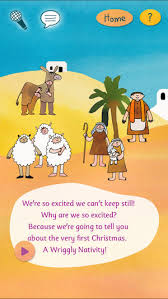 